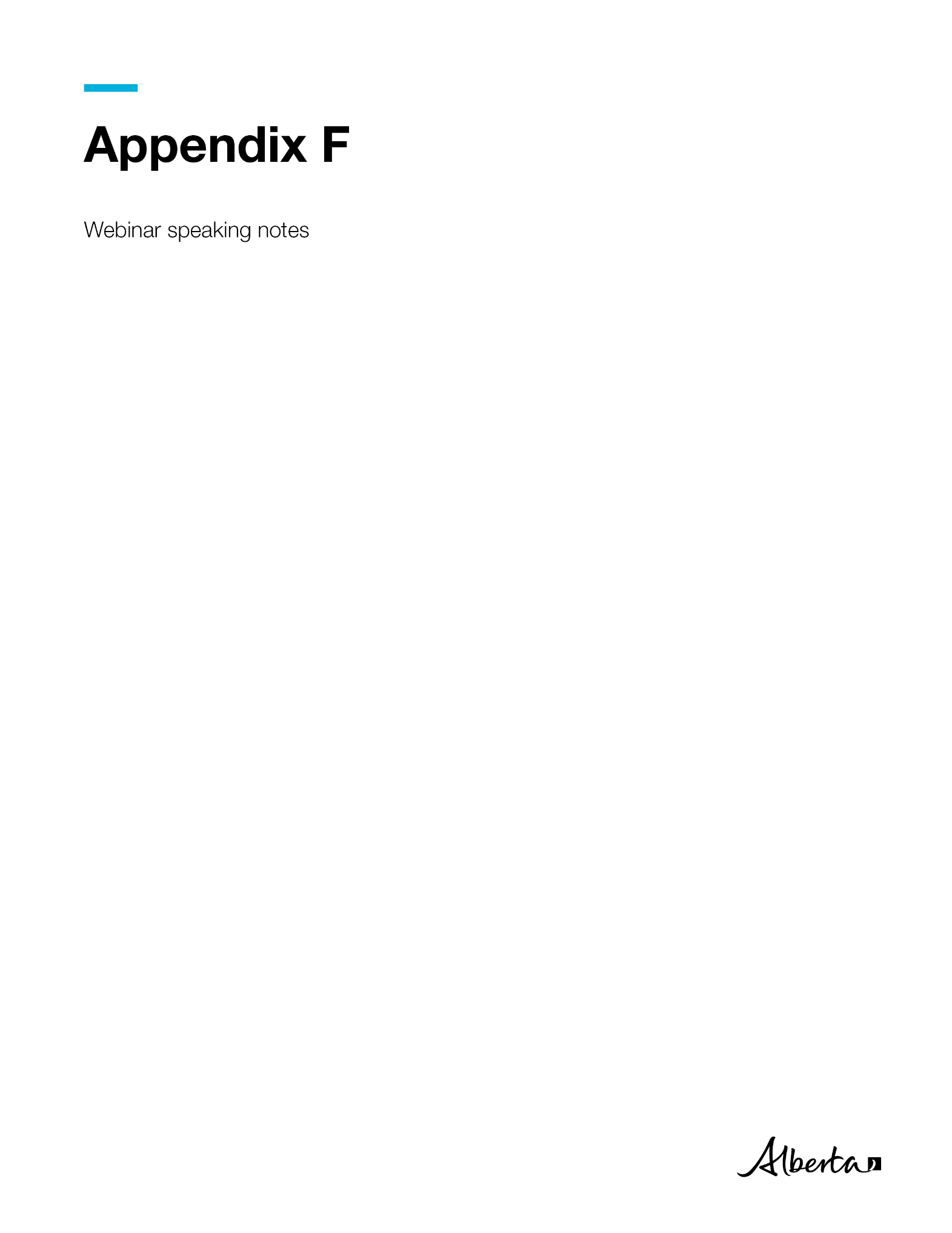  (Slide 1)  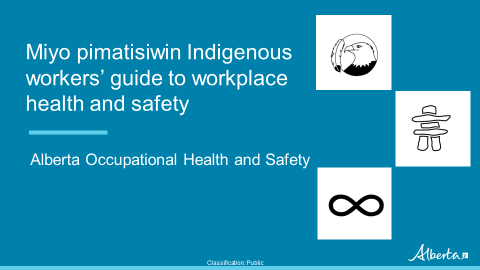 Speaking notes: Hello everyone, welcome and thank you for participating in the miyo pimatisiwin Indigenous workers’ guide to workplace health and safety webinar. This webinar is available to all First Nations, Métis and Inuit workers, along with anyone who is interested in learning more about occupational health and safety.The content was built from Cree and Métis perspectives and the guiding principle of the presentation, miyo pimatisiwin, means ‘living a good life’ or ‘to live in a good way’. Together we will explore health and safety through Indigenous perspectives. Miyo pimatisiwin in the workplace begins with learning about important occupational health and safety information and resources.Webinar notes:As participants are signing in to the webinar test out the audio by introducing yourself, remind participants about their audio functions and announce when you will begin the webinar. (Slide 2) 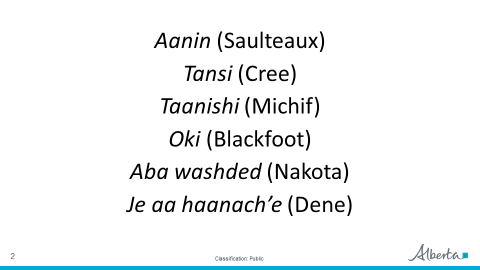 Speaking notes: We respectfully acknowledge Treaty 6, Treaty 7, Treaty 8, Treaty 4 and Treaty 10 Territory. We also acknowledge the Métis People of Alberta who share a deep history with this land, and we honour and respect Elders, past, present and future.  Webinar notes: Facilitators can acknowledge all treaty areas or the area where the webinar is taking place. (Slide 3)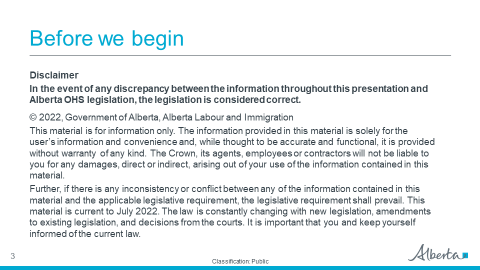 Speaking notes: Before we begin, I will give you a few seconds to read over Alberta Labour and Immigration’s standard disclaimer. If there is a discrepancy between the information presented in the workshop and the legal requirements, Alberta’s OHS legislation is considered correct. (Slide 4) 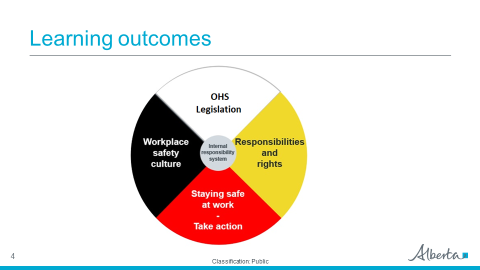 Speaking notes: Throughout the session, we will use the medicine wheel, or sacred circle, as a teaching tool to help workers understand and balance all aspects of health and safety in the workplace. All four quadrants are in balance with each other. Each component is vital for worker health and safety. At the heart of the circle is the internal responsibility system, which includes responsibilities that employers and workers carry with them when on a work site. Each section will be explored from a workers’ perspective and provides participants with relevant occupational health and safety information.Participants, at the end of the webinar, will be able to:explain what occupational health and safety (OHS) legislation does and how it places obligations on employers, workers, and others to maintain occupational health and safety at the workplace, describe rights and responsibilities of work site parties,identify health and safety tips for staying healthy and safe, andapply and explore OHS resources and tools.(Slide 5) 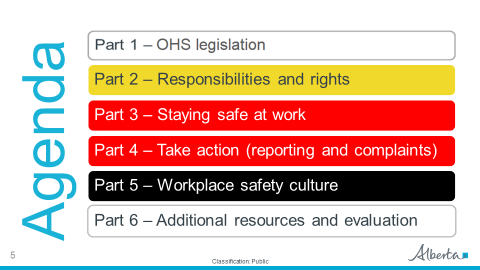 Speaking notes: This webinar is divided into six parts, we will introduce you to:Alberta’s OHS laws,responsibilities and rights in OHS, with a focus on a workers’ role in health and safety,tips on staying safe,how to report incidents and injuries,the intricacies of workplace safety culture, and where to find more information and resources about OHS. (Slide 6) 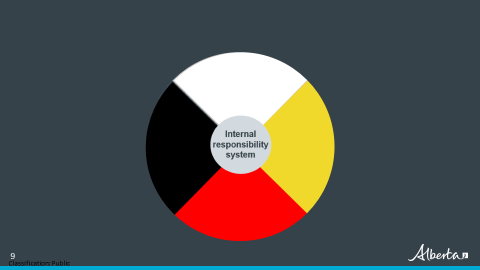 Speaking notes: What is the internal responsibility system?Starting at the heart of the circle, let’s discover what the internal responsibility system is. (Slide 7) 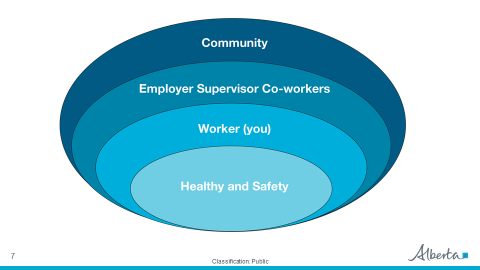 Speaking notes: When we think about answering the question ‘what is the internal responsibility system?’ it is important that we view the workplace as a community. Everyone within that community has responsibilities such as showing care, sharing knowledge and protecting health and safety at the workplace. Employers have the greatest ability to determine how the work is carried out, by implementing work policies and procedures, and setting expectations at the work site. With these abilities come responsibilities. Employers have many obligations under OHS laws. Workers have less ability to control how work is carried out, but can still participate meaningfully in workplace health and safety. Workers have control over the way they work, such as following safety procedures and using required safety equipment. Thus, workers also have obligations under the OHS legislation.   (Slide 8) 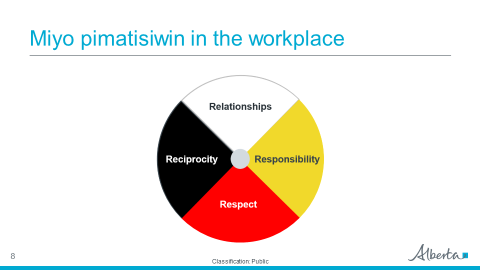 Speaking notes:The internal responsibility system is the main philosophy in the creation of occupational health and safety laws. The main idea is a shared responsibility for health and safety, according to degree of control. Wahkohtowin means everything is related. This Indigenous perspective acknowledges the importance of relationships in workplace health and safety. Health and safety is dependent on interconnectedness of workplace systems and relationships between work site parties. At a workplace, kinship is displayed by:developing good relationships, respecting workplace rules, taking responsibility, andshowing reciprocity.  Throughout this webinar, you will see how themes of relationships, responsibility, respect and reciprocity are interconnected to support workplace health and safety.    (Slide 9) 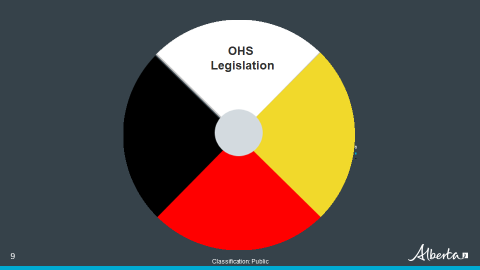 Speaking notes: In part, one we will explore Alberta’s OHS legislation.  Embedded into this section is the theme of relationships and kinship. (Slide 10) 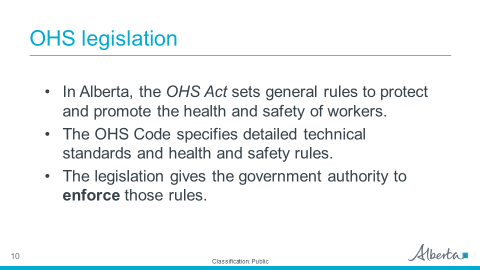 Speaking notes: Alberta’s OHS Act is an important law that affects you as a worker. This law sets general rules to protect and promote the health and safety of workers throughout Alberta. It sets out the general duties of regulated work site parties, such as employers, supervisors and workers. In Alberta, work site parties, such as employers, are required to follow the OHS Act and regulations. The main regulation is the OHS Code. The OHS Code specifies detailed technical standards and health and safety rules.  OHS legislation helps to reduce worker injuries. However, despite this legislation, in 2019, 129 workers died, and a little over 50,000 workers were injured in Alberta. There is more to do to ensure that every worker can work in a healthy and safe way. The Government of Alberta can enforce OHS rules to ensure they are not broken. OHS officers carry out work site inspection to monitor compliance and they can take actions to enforce compliance. For instance, OHS officers can issue compliance orders, administrative penalties, or make referrals for prosecution. As well, they have authority to write employers, supervisors or workers immediate, on the-spot tickets for specific contraventions of OHS legislation. Ticket amounts can range from $100 to $500 per violation, plus a victim surcharge. (Slide 11) 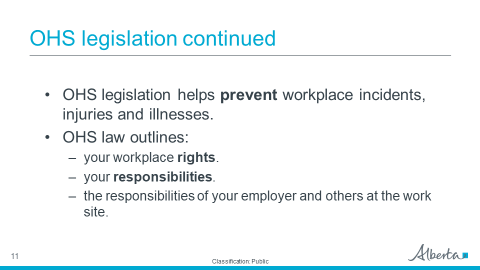 Speaking notes: OHS legislation helps ensure that workers are able to safely return home and back to their community at the end of each day. Workplace health and safety rules lower the risk of workers getting seriously injured or killed on the job. You as a worker should know that the OHS Act outlines: worker rights,your general duties, andthe general duties your employer and others at the work site, have in order to stay healthy and safe. (Slide 12) 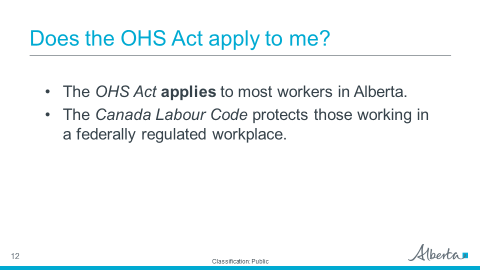 Speaking notes: The OHS Act applies to most employers in Alberta. However, there are exceptions. One exception can include employers in a federally regulated workplace and could include First Nations communities and activities that may be subject to follow the Canada Labour Code.Common examples of these federally regulated industries include: banks, aviation and airports, inter-provincial transportation, railways and pipelines.There is also an exception for certain farming and ranching operations, if you are the owner, their family member or an unwaged person working at the farm or ranch. As well, there is an exemption from the OHS Act in relation to private dwellings, if a person who lives there is doing tasks for their own business, or personal work – such as household chores or repairs – in, to or around the home. (But if you are working from home for an outside employer, the OHS Act and Code apply.) (Slide 13) 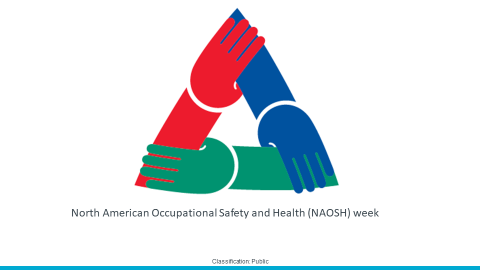 Speaking notes: The interconnectivity and importance of relationships in OHS is also exhibited in the North American Occupational Safety and Health (NAOSH) week logo. From NAOSH.org - Three hands forming an equilateral triangle portrays the three participating nations – Canada, the United States and Mexico – and symbolizes joint venture, cooperation and the commitment to the common goals shared by all occupational health and safety partners. The three sides stand for partnership of the three countries in this joint occupational health and safety venture, as well as all tripartite partnerships between business, labour and governments. The connected hands illustrate assistance and cooperation on many levels – from interpersonal relationships in the workplace to international(Slide 14) 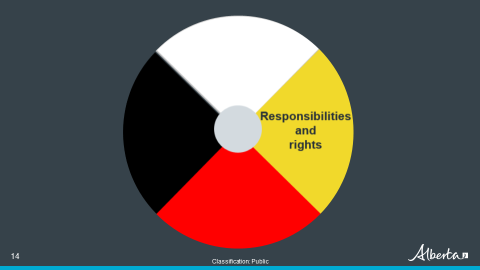 Speaking notes: In part two, we will cover some basic information about workplace responsibilities and rights, with a focus on how responsibility is a role workers’ should honour to keep a workplace healthy and safe. (Slide 15) 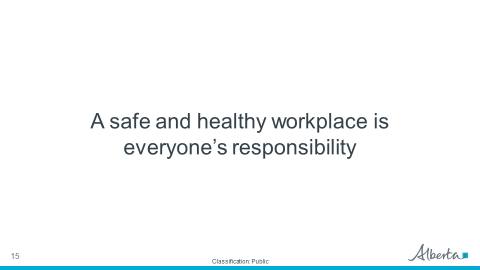 Speaking notes:Health and safety is everyone’s responsibility. As authority and control increase, so do health and safety responsibilities.(Slide 16) 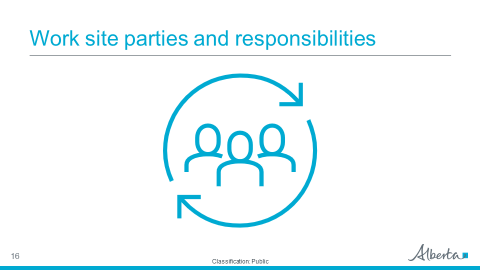 Speaking notes:Work site parties share health and safety responsibilities at the work site. Regulated work site parties are defined in the OHS Act. As a worker, you are a regulated work site party, as are your supervisor and employer. The other regulated work site parties are suppliers, service providers, owners, contracting employers, prime contractors and temporary staffing agencies. Everyone shares responsibility for health and safety, according to their level of authority and control at the work site. The more authority you have over a work site, the more responsibilities you have. As well, if you wear two or more hats, you must fulfill the requirements of each.For example, a supervisor is also a worker, and so they have to fulfill their legal obligations as a worker and as a supervisor.   Knowing what your responsibilities are, and what the responsibilities of other work site parties are, can help you understand if the internal responsibility system is working well at your workplace.(Slide 17) 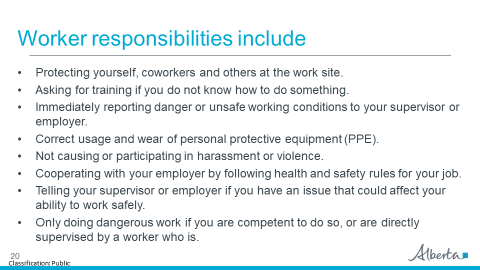 Speaking notes: Wahkohtowin in the workplace focuses on interconnectedness, a shared responsibility and unity. As a worker, understanding and honoring your responsibilities supports a healthy and safe workplace. Everyone has a role to play and as a worker, you have certain responsibilities that you must follow in order to keep yourself and others safe.Cooperating with others to protect health and safety, reporting dangerous work, using and wearing personal protective equipment (PPE) when it is required and doing your part to prevent harassment and violence are a few of the legal responsibilities you must follow. These and some other key duties are on the slide, but it’s important to understand that there are other worker responsibilities in the OHS Act and OHS Code, and that those may apply to you. (Slide 18) 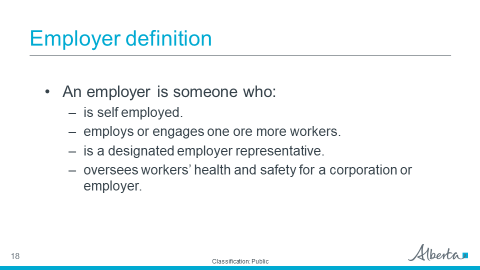 Speaking notes: As a work site party, employers typically have the most responsibilities to ensure workplace health and safety. Your employer is someone who employs you and others, including workers from a temporary staffing agency. An employer can also be a designated employer representative, especially in large companies, or an employer representative who is responsible for overseeing health and safety at the work site. Self-employed people are also employers. If you work for yourself, both employer and worker responsibilities apply to you, but you can modify them as necessary, because you’re only one person.(Slide 19)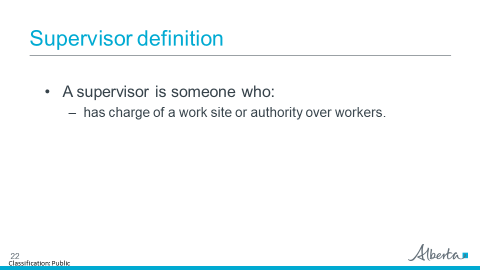 Speaking notes:The OHS Act defines supervisors as persons who have charge of a work site or authority over workers. It’s the authority of the position that defines a supervisor, not their job title – and depending on the organization and type of work site, a supervisor may go by another name. A few examples are: charge nurse, director, foreman, lead hand, manager, orteam lead.(Slide 20) 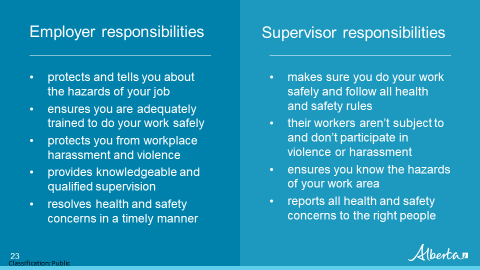 Speaking notes: Employers are responsible for work site health and safety and protecting you from the hazards of your job. They must also provide safety training, qualified supervision and resolve health and safety issues in a timely manner. Supervisors have specific health and safety responsibilities for the workers that they supervise. They are responsible for making sure you follow health and safety rules and laws, and know the hazards in your work area. They have to report health and safety concerns to the employer, and make sure that no-one they supervise engages in or is subject to workplace harassment and violence.  Both supervisor and employer responsibilities are important for your health and safety. (Slide 21) 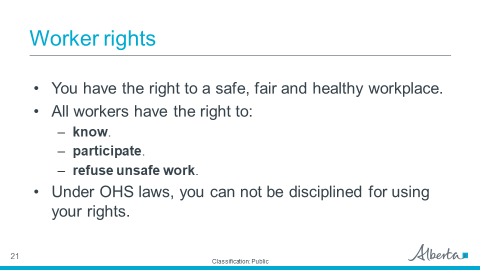 Speaking notes: Now that you know what your responsibilities are, did you know you had rights as a worker? All workers have the right to a safe, fair and healthy workplace. All workers have the right to:Know about the hazards of their job or at their workplace, and how to eliminate or control those hazards.Participate meaningfully in health and safety activities, including expressing health and safety concerns.Refuse dangerous work, if there is a serious and immediate threat to health and safety.You should not be afraid ask questions, express concerns or voice the right to refuse dangerous work. Your employer cannot take disciplinary action against you for acting in compliance with the OHS Act, regulations or Code. A few examples of disciplinary action are firing demoting or transferring you, or changing your work hours in any way that negatively affects you. Threatening to take actions like these is also disciplinary action. No-one can take any action or threaten action that negatively affects your employment for exercising your rights or carrying out your responsibilities under the OHS laws. (Slide 22) 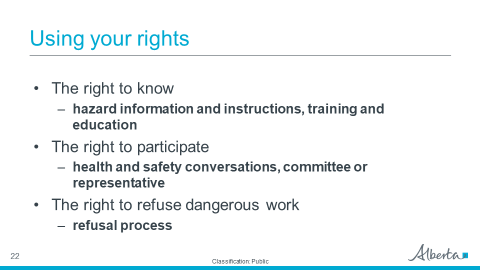 Speaking notes: The right to know means you have a right to be informed of the hazards of your job and be provided with safety information, instructions, training and supervision. The right to participate allows you to become an active member, advocate and participant in the health and safety at your workplace. Participation can include joining the health and safety committee, or becoming a health and safety representative. Participation can also be a conversation with coworkers and supervisors about hazards and health and safety on the job. The right to refuse is a critical right in protecting your health and safety from a dangerous condition or present hazard on the job. Using this right is serious and should not be used as a routine method to solve workplace problems. The refusal process has steps you should be familiar with if you have to use the right to refuse. (Slide 23)  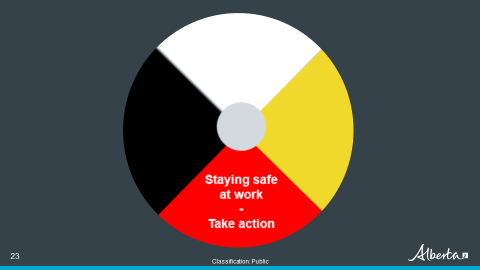 Speaking notes: Part three of this webinar provides safety tips that workers should know while they are at work. We will explore what staying healthy and safe looks like within a workplace and how respect relates to staying healthy and safe. (Slide 24) Speaking notes: Did you know? Workers who are 55 years or older are the largest worker group who had fatal workplace injuries and illnesses, many of which are associated with past exposures to harmful substances like asbestos. Young workers (under 24) and new workers (less than six months on the job) are usually working in high risk jobs and have higher rates of non-fatal injuries. This is often due to inexperience, lack of training and a hesitancy to ask questions. The Alberta OHS resource portal has resources for both older and young workers. Visit ohs-pubstore.labour.alberta.ca/i-am-a to find these.Additional information on health, safety and employment standards, for new and young workers, and for their employers, supervisors, parents and teachers can be found on the Young Worker Safety OHS page https://www.alberta.ca/young-workers.aspx  (Slide 25) 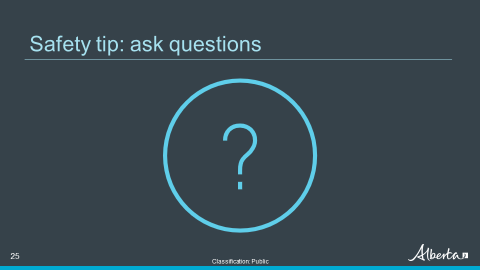 Speaking notes: 	The first safety tip that workers should embrace to keep healthy and safe is asking questions. (Slide 26) 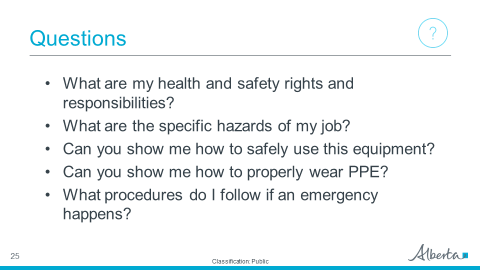 Speaking notes: Whether new to the job or a seasoned employee, all workers should ask questions in order to stay healthy and safe. Changes happen in the workplace regularly. Some changes involve procedures and policies, new equipment, supervisory shifts and industry standards. These changes could result in new rules for workers to follow.This slide gives examples of the kind of questions you can ask to do your job safely, without getting hurt or sick from carrying out your work.You can ask your employer, supervisor, but also co-workers, union representatives (if you have one), or a member of your HSC or your HS representative (if you have one).(Slide 27) 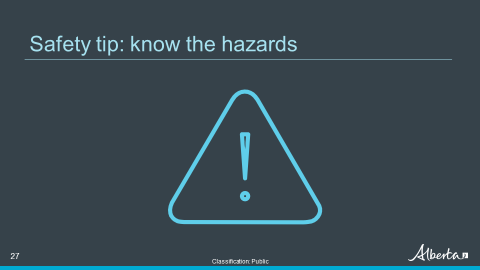 Speaking notes: Understanding and knowing what hazards are at your work is the second safety tip for workers. (Slide 28) 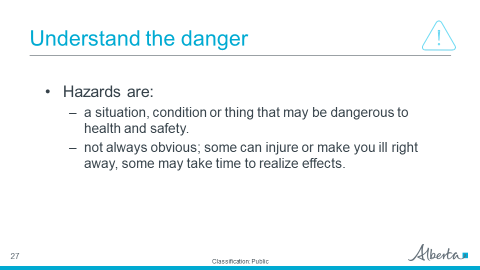 Speaking notes: Hazards are at every workplace. Some are hidden while others are easily identifiable. Hazards can cause injury, illness or death, which is why it is important that all workers know what the hazards of their job are.(Slide 29) 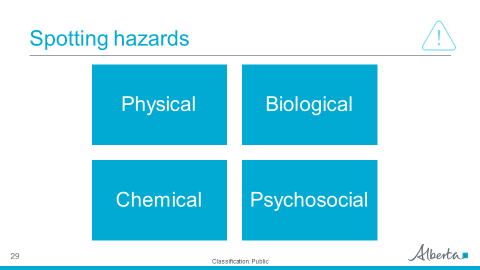 Speaking notes: There are categories of hazards that we can go over to learn how to identify a hazard in the workplace. Hazards are usually categorized asphysical,biological,chemical, and/orpsychosocial.(Slide 30)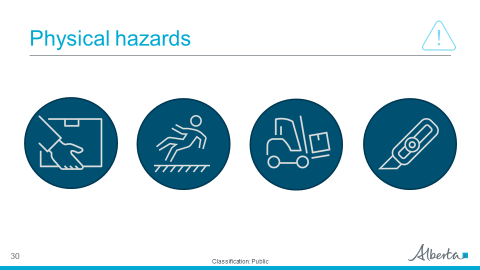 Speaking notes: Physical hazards are often easily spotted, such as an object in the middle of a walkway that could cause a person to trip or machinery that requires skilled training to use. Physical hazards can also include working in extreme cold or heat, sitting for long periods at an improperly fitted workspace and even driving for work. (Slide 31) 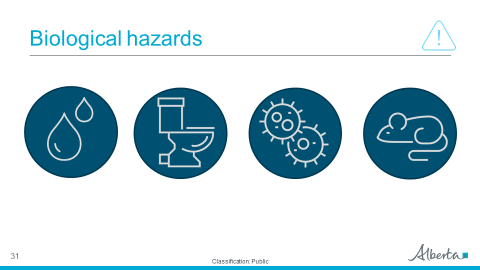 Speaking notes: Exposure to biological hazards can be harmful to your health. Bacteria, viruses, fungi and mold are some examples of biological hazards. Animal and pest waste exposure can also be harmful for your health.  Some hazards can fit into one or more category. For example, a needle could be first identified as a physical hazard, but could also carry bodily fluids, which is a biological hazard. (Slide 32) 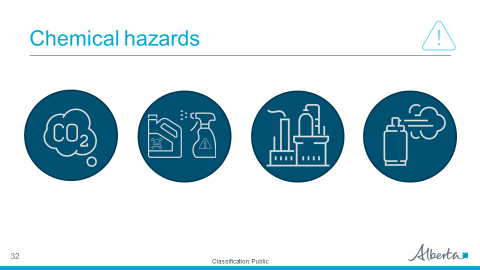 Speaking notes: Chemicals are commonly found in every workplace. From cleaning solutions to aerosols, these products present potential chemical hazards.  Byproduct waste and gases are possible chemical hazards that can cause long-term impacts to health.In every workplace where hazardous products are used, your employer must ensure that these products are labelled properly and that safety data sheets (SDSs) are available. The workplace hazardous material information system (WHMIS) requires that workers are trained on the hazards and safe use of hazardous products in their workplace.  Note to facilitator.  If asked about requirements for consumer products…Consumer products are those products that can be purchased in a store and are generally intended to be used in the home. They often include cleaning products or adhesives. These products are labelled according to other legislation, not WHMIS.A comprehensive chemical safety program would include both hazardous products as regulated by WHMIS, and any other products that a worker may be exposed to (which includes consumer products). Workers should still receive education and training on the safe use of these products. (Slide 33)  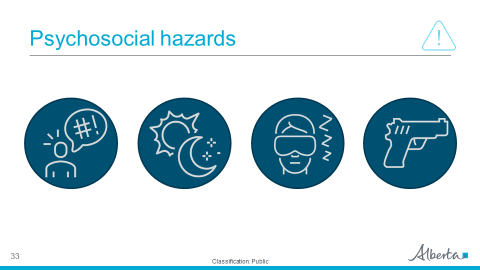 Speaking notes: Psychosocial hazards can include stress, shift work, fatigue, isolated work, harassment or bullying and violence. Anti-Indigenous racism is another psychosocial hazard.Psychosocial hazards are just as harmful to your well-being, as the other hazard categories we identified and can harm your physical as well as mental health.(Slide 34) Speaking notes: Part 2 of the OHS Code gives employers basic rules for hazard assessment, elimination and control rules.  Employers must eliminate a hazard, if that’s reasonably practicable. If not, they have to control the hazard, following the hierarchy of controls. Engineering controls are the first choice.  They isolate people from a hazard. They’re the best way to prevent illness or injury, if a hazard can’t be eliminated. Some examples of engineering controls are equipment guards, ventilation systems for exhaust, or hoists and cranes that lift heavy loads.Administrative controls change the way people work. They’re the next best option, if a hazard can’t be eliminated and engineering controls aren’t possible. Some common administrative controls are safe work practices and procedures, safety training, worker supervision and signage.Personal protective equipment (PPE) is the employer’s third line of defense. PPE can include properly worn eye protection, approved footwear, safety harnesses, cut resistant gloves, reflective vests and hard hats. But it’s only effective if workers use it properly, so employers must provide thorough and proper PPE training. If a hazard can’t be eliminated or controlled by a single control method, employers can use a combination of engineering controls, administrative controls and PPE to provide better worker health and safety. (Slide 35)  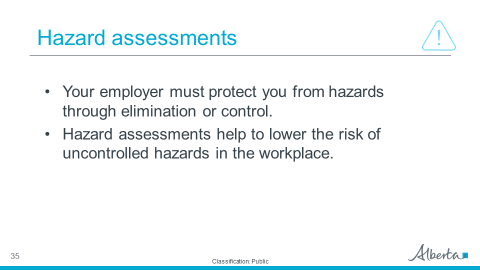 Speaking notes: Hazard assessments and controls help build safe and healthy workplaces. They are at the core of every organization’s occupational health and safety program.Employers must protect workers by eliminating or controlling hazards at the workplace. Speak out if you feel something is not safe and talk to your supervisor about uncontrolled hazards not normal for your job. Hazards could have serious consequences to your health and safety. Respect should be given to hazards at the work site. You can show respectful actions by: following rules set out to protect you from the hazard, paying attention to workplace training, remaining alert and speaking up if something isn’t right, and rejecting complacency when performing work tasks. (Slide 36) 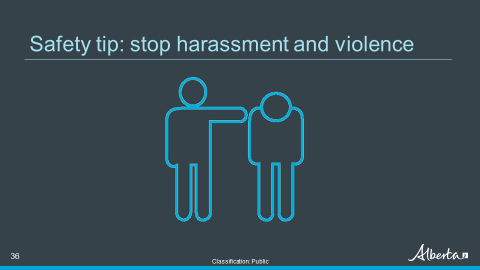 Speaking notes: The third safety tip is about recognizing, understanding and not causing or participating in harassment and violence in your workplace. Harassment and violence can cause serious injury and illness. Harassment can include behavior often associated with bullying such as, Comments about someone’s race, religious or spiritual beliefs, colour, physical disability, mental disability, age, ancestry, place of origin, marital status, source of income, family status, gender, gender identity, gender expression and sexual orientation. It also includes being asked for sexual favors or having someone make sexual advances towards you.Violence in the workplace can include threatened, attempted or actual conduct of a person that causes or is likely to cause physical or psychological injury or harm which can include domestic or sexual violence. Within Indigenous communities harassment and violence may be expressed laterally, or peer to peer. This violence can include all of the mentioned behavior of harassment and violence.(Slide 37) 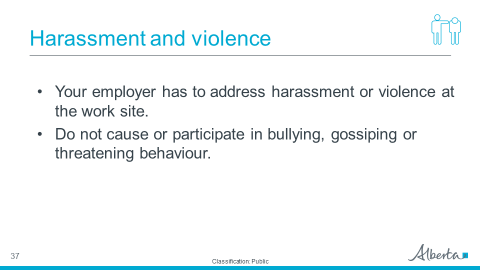 Speaking notes: Workplaces must be free of harassment and violence. Employers must address harassment or violence at the work site to ensure workers are not subject to, or do not participate in, harassment or violence at the work site.You must not cause or participate in harassment or violence. Workers must also follow their employers’ harassment and violence prevention plans. The plans must include policies and procedures and employers must keep them current. Employers also have to make sure workers are training in the plan, and how to recognize harassment and violence. If your workplace has a health and safety committee or representative, your employer has to consult them when developing, implementing and reviewing the prevention plans. If no health and safety committee or representative is required in your workplace, your employer has to consult with affected workers instead. More harassment and violence requirements are set out in Part 27 of the OHS Code. This part of the code also contains additional requirements for retail fuel and convenience store worker safety. (Slide 38) 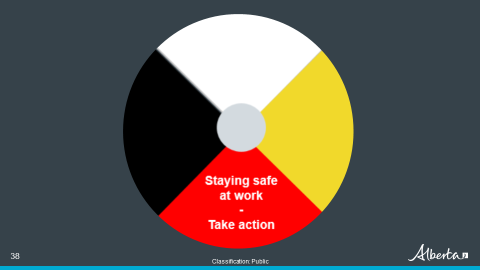 Speaking notes:In part four, we will cover how to take action so that injuries, illnesses or incidents are properly reported. We’ll also look at how to notify OHS about concerns.  (Slide 39) 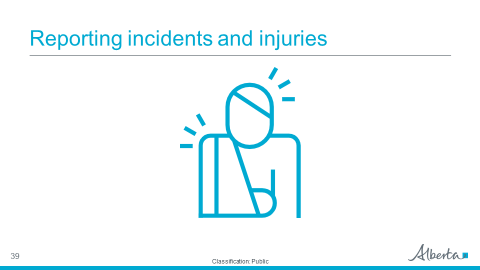 Speaking notes: No matter how small an injury may appear, you should report it to your supervisor or employer as soon as possible after it happens. If a small injury becomes serious later on you will want to have a record that it happened. As well, depending on the type of incident, your employer may have to report the incident to OHS or WCB or other authorities. Let’s look at the reporting requirements for OHS and WCB, here. (Slide 40)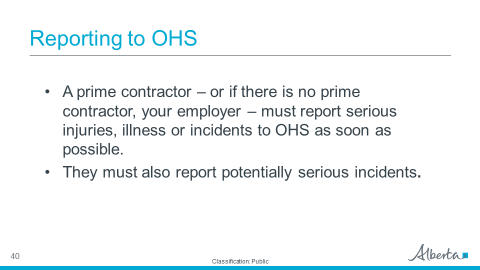 Speaking notes: Tell your supervisor or employer immediately, if a work site incident or a potentially serious incident has occurred.  Your employer must report serious injuries, illnesses, incidents or worker overexposures to radiation to OHS, as soon as possible after they happen. Your employer must also report potentially serious incidents to OHS. A potentially serious incident is an incident that had a likelihood of causing a serious injury or illness and there is reasonable cause to believe that corrective action may be needed to prevent recurrence. A potentially serious incident doesn’t require an injury to occur and is not limited to workers.The Alberta government has resources that give more information about incident reporting and investigation. These explain what types of incidents your employer has to call OHS about, and which ones they have to report online. They also explain more about what a potentially serious incident is and why it’s important to investigate and report them. And of course, you or your employer can call the OHS Contact Centre for more information as well. We’ll talk more about the OHS Contact Centre, when we cover how to notify OHS about concerns.(Slide 41) 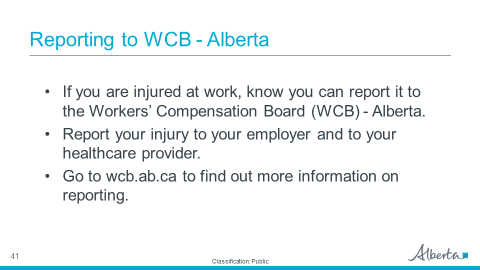 Speaking notes: If you have been injured at work, it's your right to report it to the Alberta Workers’ Compensation Board. Tell your employer the details about your injury. Your employer will notify WCB about your injury if the treatment required is anything beyond first aid or if you missed time from work. It is also important you report your injury to your healthcare provider. They are required to take steps to report to WCB as well.(Slide 42) 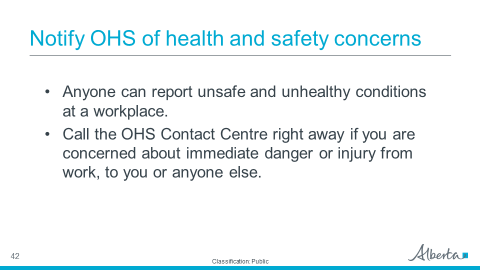 Speaking notes: Anyone can notify Alberta OHS if they have concerns about an unsafe or unhealthy work site. You don’t have to be a worker, to report a concern to OHS. You should call the OHS Contact Centre as soon as possible if you have concerns that involve immediate danger to a person on a work site. As well, anyone can report non-urgent concerns or ask questions online. OHS acknowledges emails within three business days. Follow-up actions for calls and emails depend on the nature of the concern and the number of concerns being processed. You can request to remain anonymous when reporting a concern either way. (Slide 43) 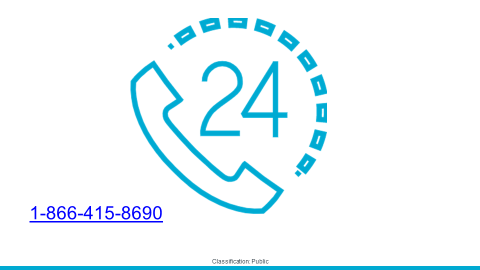 Speaking notes:The OHS Contact Centre is a free, province wide call centre where incidents and injuries can be reported any time of day or night, seven days a week.You can also phone the contact centre during normal business hours and ask advisors about OHS questions and concerns. Anyone can phone with questions.  (Slide 44) 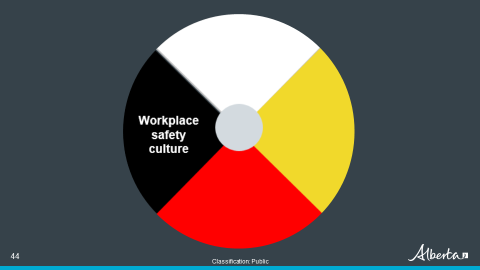 Speaking notes: In part five, we will cover workplace safety culture and ways that you can learn more about effective health and safety practices at the workplace.Reciprocity is the last theme identified by how workplace safety culture can be improved through reciprocal acts. (Slide 45) 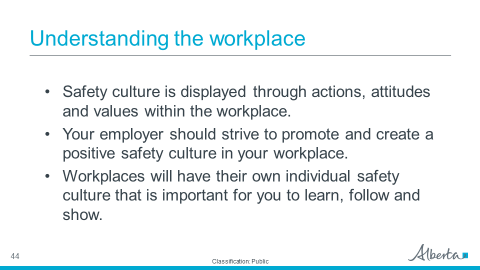 Speaking notes: Each work site is different yet, at every workplace, safety culture is established and promoted by the employer and is shown through actions, attitudes and values. Employers want to keep you safe and healthy at work. A healthy and safe worker benefits business and will lead to a reduction of lost-time claims and disabling injury claims that cost employers’ money.Understanding your workplace and the safety culture can help you succeed at work as well as protect against injury and illness. (Slide 46) 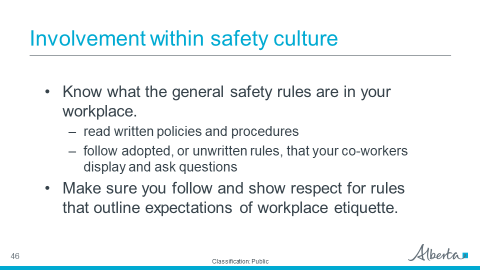 Speaking notes: Like your role in health and safety, you play an important part in positively contributing to the safety culture in your workplace. Along with your worker responsibilities within the OHS system, every workplace has general safety rules that employers and other work site parties must follow. You must also follow the safety rules both written and unwritten in your workplace.  Workplaces will have policies and procedures that are written and created for you to follow. These could includespecific instructions on how to handle equipment or machinery, or how to de-escalate a situation with an upset customer.Workplaces will also have unwritten rules, that may not be governed by OHS laws but are accepted practices of business and professional conduct while workers perform their jobs.  For example, an employer may encourage workers to stretch or warm-up at the start of their shift. Or another example; while an employer may have formal processes in place for suggesting changes to operational procedures, it may be part of the workplace culture to talk ideas over in casual staff meetings or at breaks first, before suggesting them formally.(Slide 47)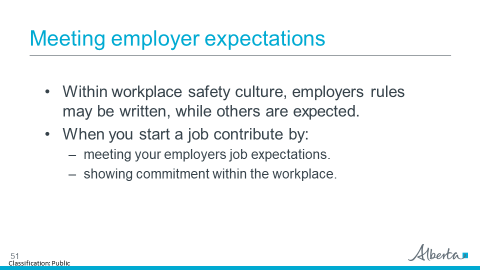 Speaking notes:Employer expectations can be a mixture of written and unwritten rules. Some examples are: Workplace etiquettesuch as notifying your supervisor if you are running late to work, appropriate workplace dress, breaks and limiting extra breaks (such as smoke breaks), social media and cell phone usage, using company computers and phones for personal business.  Job expectationssuch as being on time for work, completing work independently when sufficiently trained, following rules and policies.Showing commitment to your job such as being adaptable to change, taking initiative, cooperating with others and having a positive attitude. (Slide 48) 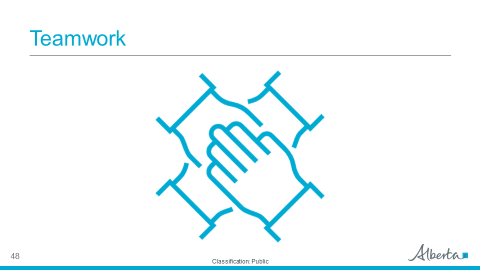 Speaking notes: Since health and safety is everyone’s responsibility, teamwork is a dedicated skill you can contribute to improving workplace safety culture. Your involvement with teamwork and the commitment to safety culture can look like: participating in health and safety conversations, especially with other co-workers who can validate concerns or issues, and joining the health and safety committee (HSC) or becoming the health and safety representative (HS representative). Reciprocity builds a community where everyone looks out for another.Taking care of yourself and others demonstrates your commitment to a team. Reciprocity in a workplace could improve workplace safety culture as it increases engagement and trust.(Slide 49) 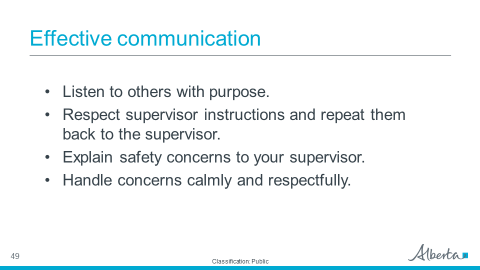 Speaking notes: Positive and open communication can help make a workplace safe and healthy. You can show effective communication by:explaining safety concerns to your supervisor,respecting supervisor instructions,listening with both the heart and the mind, anddealing with stressful situations respectfully.Good communication is also important for working in diverse workplaces. It is important to understand our coworkers from other cultures just as much as we want them to understand ours. Within a good workplace safety culture, cultural differences such ascommunication style and language,work habits and learning styles, values and norms, orview of time and personal space, could be effectively managed using cross-cultural communication, understanding and promoting culturally safe work practices.(Slide 50) 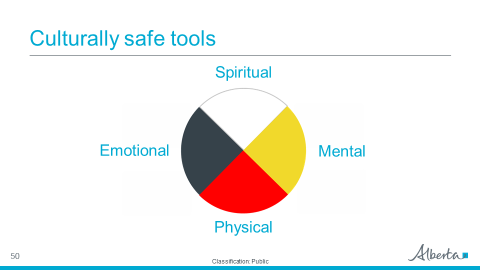 Speaking notes: As we have been using the medicine wheel as a teaching tool – there is value in implementing culturally safe tools to improve workplace safety culture.All four quadrants can incorporate and build culturally safe approaches to improve worker health, safety and well-being while empowering workers through visual depictions of healthy and safe workplaces. (Slide 51) 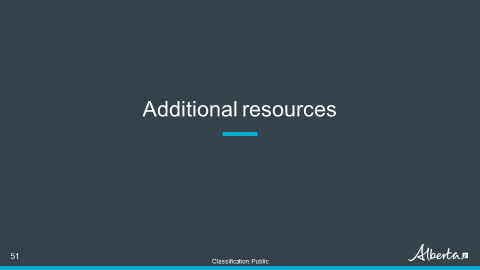 Speaking notes: In part six of the webinar, we will look at how to find more OHS information. (Slide 52)  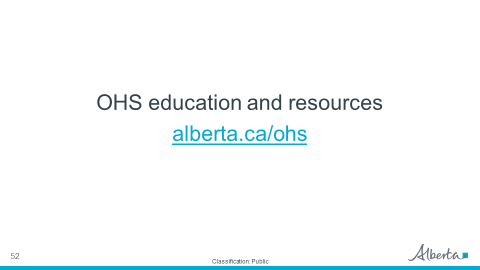 Speaking notes:There is a lot of information about OHS on the Alberta government’s website alberta.ca. If you type this web address – alberta.ca/ohs – into your browser, it will take you directly to the OHS home page.  (Slide 53)  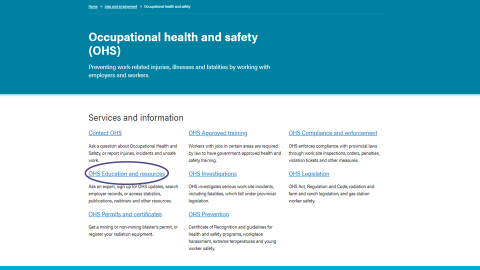 Speaking notes:Once you’re at alberta.ca/OHS you can click on ‘OHS education and resources’ to find webinars, look at employer records and statistics, or to go to the OHS Resource Portal. (Slide 54)  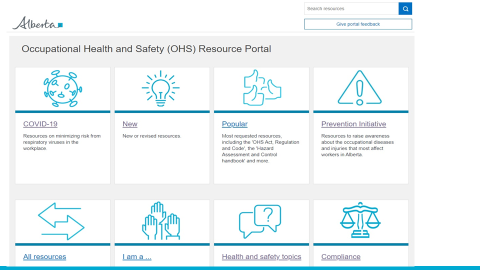 Speaking notes: The OHS Resource Portal has hundreds of specific resources, such as industry and topic related bulletins, best practices, posters, tip sheets and more. Choose the ‘Popular’ resources category to find key resources that are frequently downloaded. These include: the OHS Starter Kit, which is a great tool for small businesses that are setting up or improving their health and safety systems, andThe Hazard Assessment and Control tool kit, which includes useful samples and templates that can help you and your employer identify, assess and control hazards effectively.In the ‘Compliance’ section, under ‘General compliance resources’, you or your employer can find resources to help you comply with your legal obligations. These include bulletins about disciplinary action complaints and the right to refuse dangerous work, as well as the incident reporting and investigation bulletin that we talked about earlier. And another useful section is ‘Health and safety topics’, where you can also find seasonal resources, such as “Working in summer” or “Working in winter” bulletins, as well as resources on important topics such as the internal responsibility system, violence and harassment prevention, first aid, ergonomics and much more.(Slide 55)  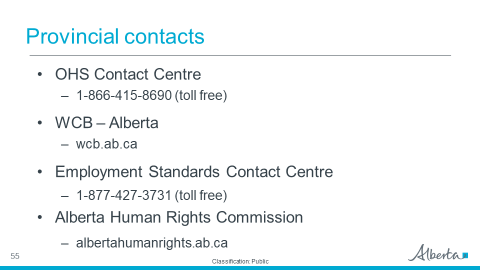 Speaking notes: It’s important to know who to contact, when you have questions about working in Alberta. We’ve already talked about two important contacts – the OHS Contact Centre and the WCB. Here is their main contact information again. The Employment Standards Contact Centre is similar to the OHS Contact Centre, except they are experts in answering questions related to pay, hours of work, overtime, leaves such as vacation and much more. The Alberta Human Rights Commission is where you can find information and education programs along with a complaint process you can use if you have been discriminated against at work.Unions also play a role in workplace health and safety. For workers that belong to one, they are also an available contact for more information.   (Slide 56) 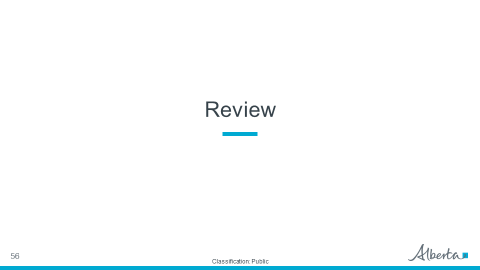 Speaking notes: Finally, let’s review key information that you and all workers need to remember.(Slide 57) 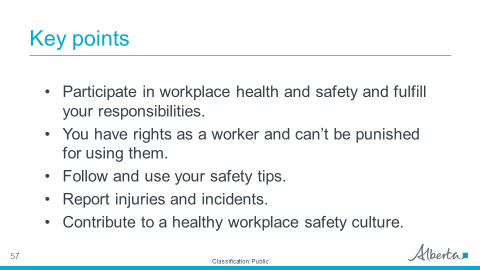 Speaking notes: So let’s go over the key points we covered today.As a worker, you must know about and participate in occupational health and safety. Along with your employers, co-workers and others at your work site, you are responsible for, and deserve, a safe and healthy workplace. It’s also important that you know about your OHS rights: the right to know (about hazards of your work or in your workplace) and how they’re controlled, the right to meaningfully participate in work site health and safety activities and express your health and safety concerns, andthe right to refuse dangerous work without fear of reprisal or any form of punishment for speaking up and/or upholding your OHS responsibilities. All workers deserve a safe, fair and healthy workplace. (Slide 58) 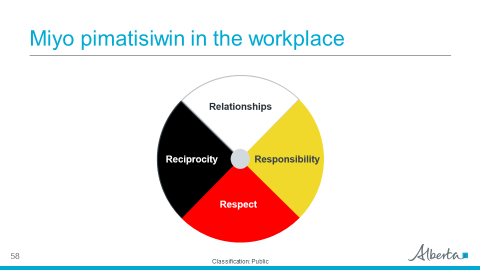 Speaking notes:Miyo pimatisiwin in the workplace relates back to balancing relationships, responsibility, respect and reciprocity.OHS is based upon interconnected relationships that protect and promote safe and healthy workplaces for workers, community and society. Responsibility is shared between all work site parties – according to authority and control in the workplace – to ensure that everyone plays a role maintaining healthy and safe workplaces. Workers should respect their environment and the hazards that could cause injury and illness to them and others.Protecting oneself, their co-workers and others health and safety can be seen as acts of reciprocity.All four elements, relationships, responsibility, respect and reciprocity outline what is needed for a worker and a workplace to live in a good way. (Slide 59) 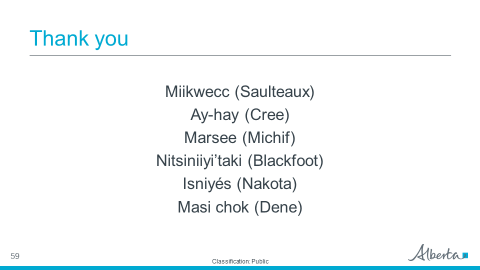 Speaking notes: Thank you for viewing this webinar on the Indigenous workers’ guide to workplace health and safety.Webinar notes: Remind participants to review the links provided throughout the webinar.Link the ‘Miyo pimatisiwin Indigenous workers’ mini guide to workplace health and safety’ resource for participants to locate in the tool kit’s resource library. 